Пенсии родителям детей-инвалидов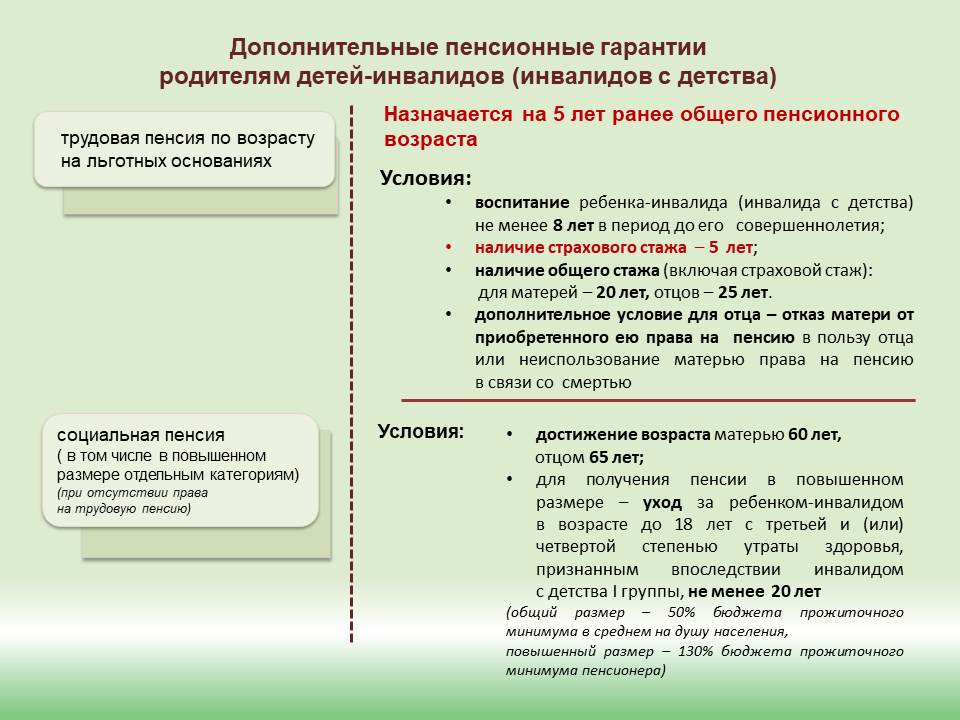 